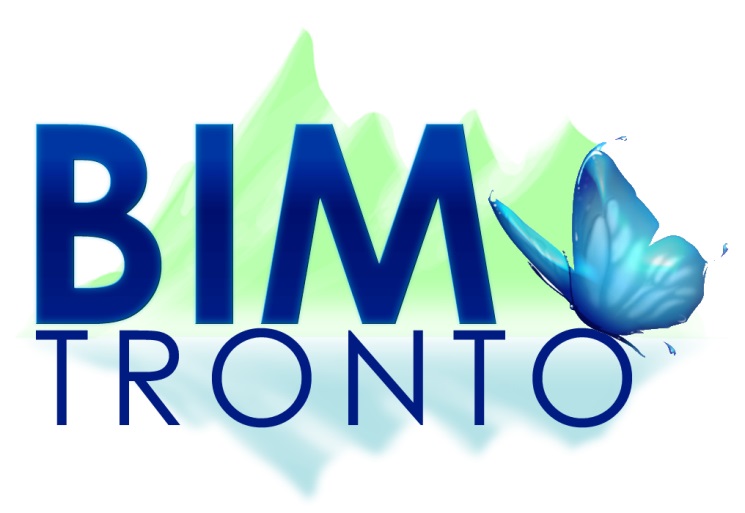 Concorso "La scuola che vorremmo"premio Antonio Forliniper l’anno scolastico 2019 – 2020 - 2021scheda di partecipazione scadenza 31 marzo 2021(compilare in stampatello)lavoroTitolo elaborato ……….……………………………………………………………………………………………………………………………………Generalità del partecipanteIstituto Scolastico …………………………………………………………………………………………………………………………………………Comune……………………………………………………………………………………. Provincia …………………………………….Via ………………………………………………………………………………………………………………………..…………. N° ……….Tel…………………………………………………… posta elettronica certificata ( p.e.c.)  e-mail ……………………………………………….……………………………….Docente referenteCognome……………………………………..…………………………..Nome …………………………………………………………..Classe o Gruppo (se partecipante al concorso come classe o gruppo)Classe/Gruppo …………………………………………………………………………Studenti del gruppo (se partecipanti al concorso come gruppo)Cognome ……………………………………..…………………………... Nome ………………………………………………………..Cognome ……………………………………..…………………………... Nome ………………………………………………………..Cognome ……………………………………..…………………………... Nome ………………………………………………………..Cognome ……………………………………..…………………………... Nome ………………………………………………………..Cognome ……………………………………..…………………………... Nome ..……………………………………………………..Cognome ……………………………………..…………………………... Nome ………………………………………………………..(per gruppi composti da più alunni, aggiungere cognome e nome in lista allegata)Si dichiara che il materiale inviato è di mia/nostra totale proprietà e che possiedo/possediamo tutti i diritti sugli originali, sulle acquisizioni digitali e su eventuali elaborazioni. Cedo/cediamo i diritti d’uso illimitato su riproduzioni, testi, contenuti, immagini e loro eventuali elaborazioni,  per produzioni/riproduzioni editoriali e/o multimediali, anche sul web, al Bim Tronto che potrà farne uso anche a finalità non strettamente legate all’iniziativa.L’iscrizione implica l’accettazione integrale del regolamento del concorso, del quale si dichiara di aver preso completa visione.Data ……………………………		                      Firma del Docente referente                                                ……………………………………………………………..Data ……………………………               Firma del Dirigente Scolastico del Circolo e Istituto Scolastico                                                              ……………………………………………………….Informativa ai sensi dell’art.13 del D.Lgs.n.196/03 “Codice in materia di protezione dei dati personali”
Ai sensi di quanto disposto dall’Art.13 del D.Lgs. n. 196/03 (“Codice in materia di protezione dei dati personali”), che prevede la tutela della persona e di altri soggetti rispetto al trattamento dei dati personali, informiamo che i dati personali comunicato al Bim Tronto saranno acquisiti e trattati secondo principi di correttezza, liceità e trasparenza e di tutela della riservatezza e dei diritti.I dati forniti saranno acquisiti e conservati negli archivi del Bim Tronto ed utilizzati per le seguenti finalità: procedure di partecipazione concorso "La scuola che vorremmo".Il conferimento dei dati è facoltativo e l’eventuale rifiuto di fornire tali dati potrebbe comportare l’impossibilità di accesso al concorso.I suddetti dati personali saranno trattati con strumenti cartacei nonché con modalità e strumenti informatici.Nel rispetto della vigente normativa sulla privacy, assicuriamo che tali dati saranno trattati, ai fini sopra indicati, esclusivamente da personale “incaricato”.Tutti i dati raccolti ed elaborati potranno altresì essere comunicati ai dipendenti del Bim Tronto nonché a soggetti terzi, sempre nell’ambito delle attività connesse con l’attività didattico educativa nel rispetto della legislazione vigente.L’interessato ha diritto di ottenere la conferma dell’esistenza o meno dei dati personali che lo riguardano, anche se non ancora registrati, e la loro comunicazione in forma intellegibile.È facoltà dell’interessato esercitare tutti i diritti previsti dall’art.7 del D.Lgs.n. 196/03.Con riferimento alla legge sopra citata, comunichiamo che “Titolare del trattamento” è Bim Tronto, con sede in Via Alessandria n.12 - Ascoli Piceno - Telefono: 0736/43804, nella persona del Presidente pro tempore. 